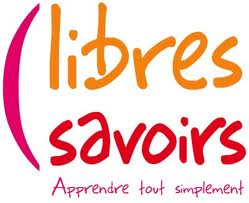 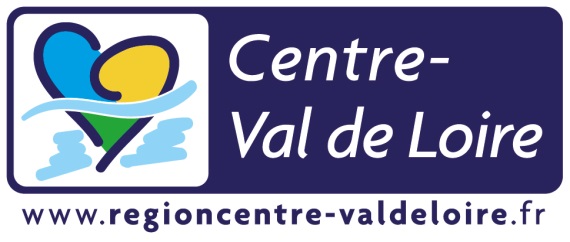 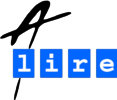 A.L.I.R.E. organise  une formation Visa 3 en 1 à Oucques.Bénéficiez d’une remise à niveau de 90h en français, mathématiques et raisonnement logique Préparation aux tests d’entrée en formation pré-qualifiante et qualifiante, travail autour du code de la route (vocabulaire, lecture de plan, orientation…)Réunion d’information le lundi 21 septembre 2015 à 9h00 Salle de la vannerie, rue de Beaugency 41290 OucquesSéances les lundis et jeudis matin de 9h00 à 12h00. POUR VOUS INSCRIRE, CONTACTEZ A.L.I.R.E. au 02.54.42.59.55Système de covoiturage pour se rendre sur le lieu de formation